Lord Help MeLord Help Me32 count / 4-wall / 
Beginner/Intermediate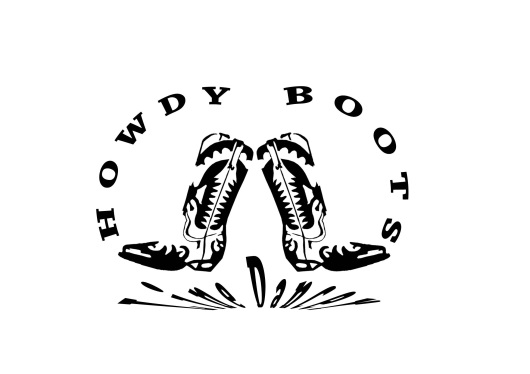 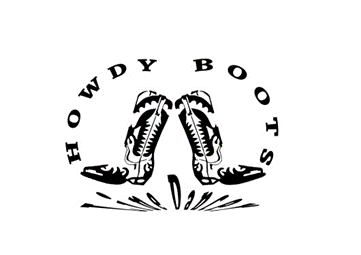 Choreographie:Choreographie:Marie Sørensen06/2014Choreographed to: Lord Help Me Be The Kind of Person on Jesus Is Coming by The Belllamy BrothersChoreographed to: Lord Help Me Be The Kind of Person on Jesus Is Coming by The Belllamy BrothersChoreographed to: Lord Help Me Be The Kind of Person on Jesus Is Coming by The Belllamy BrothersChoreographed to: Lord Help Me Be The Kind of Person on Jesus Is Coming by The Belllamy BrothersIntro: 16 Counts. 

S-1 RHUMBA, LEFT, RHUMBA RIGHT, WALK, WALK, COASTER CROSS 1 + 2
3 + 4
5, 6
7 + 8LF Schritt nach links, RF neben LF absetzen, LF Schritt vorwärts
RF Schritt nach rechts, LF neben RF absetzen, RF Schritt zurück
LF Schritt zurück und RF Schritt zurück
LF Schritt zurück, RF neben LF absetzen, LF vor dem RF kreuzenS-2 STOMP, SWIVEL, BEHIND, SIDE, CROSS, POINT, TOUCH, POINT, BEHIND, SIDE, CROSSS-2 STOMP, SWIVEL, BEHIND, SIDE, CROSS, POINT, TOUCH, POINT, BEHIND, SIDE, CROSS1 
+ 2
3 + 4
5 + 6
7 + 8RF Schritt stampfend vorwärts
Rechte Ferse nach rechts drehen und wieder zurück drehen
RF hinter dem LF kreuzen, LF Schritt nach links, RF vor dem LF kreuzen
linke Fußspitze links auftippen, LF neben RF auftippen, linke Fußspitze links auftippen
LF hinter dem RF kreuzen, RF Schritt nach rechts, LF vor dem RF kreuzenS-3 SIDE, BEHIND, 1/4 TURN SHUFFLE, STEP 3/4 RIGHT, CHASSE LEFTS-3 SIDE, BEHIND, 1/4 TURN SHUFFLE, STEP 3/4 RIGHT, CHASSE LEFT1, 2
3 + 4
5, 6
7 + 8RF Schritt nach rechts und LF hinter dem RF kreuzen
¼ Rechtsdrehung & RF Schritt vorwärts, LF neben RF absetzen, RF Schritt vorwärts
LF Schritt vorwärts und ¾ Rechtsdrehung auf den Fußballen (Gewicht RF)
LF Schritt nach links, RF neben LF absetzen, LF Schritt nach linksS-4 BACK ROCK, RECOVER, MONTEREY 1/4 TURN, BACK ROCK, RECOVER, KICK BALL CROSSS-4 BACK ROCK, RECOVER, MONTEREY 1/4 TURN, BACK ROCK, RECOVER, KICK BALL CROSS1, 2
3 + 
4
5, 6
7 + 8RF Schritt zurück (linke Ferse leicht anheben) und Gewicht vor auf LF
Rechte Fußspitze rechts auftippen und ¼ Rechtsdrehung auf LF & RF zum LF heransetzen
Linke Fußspitze links auftippen
LF Schritt zurück (rechte Ferse leicht anheben) und Gewicht vor auf RF
LF nach vorne kicken, linken Fußballen neben RF absetzen, RF vor dem LF kreuzenTanz beginnt mit  wieder von vorne